SHOW ME THE WAY EMMAUS COMMUNITY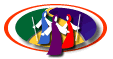 SCHOLARSHIP REQUEST(All information is confidential)DATE: _________________________________WALK DATES: ________________________________________________________________MEN’S WALK #: __________________     WOMEN’S WALK #: _______________________NAME OF APPLICANT: ________________________________________________________ADDRESS: ___________________________________________________________________CITY, STATE, ZIP CODE: _______________________________________________________ PHONE: ___________________  E-MAIL:__________________________________________====================================================================APPLYING FOR:Pilgrim Full Scholarship $___________ Partial Scholarship - Amount Requested $___________Amount Requested $_______________SIGNATURE: ______________________________________________________________=====================================================================DATE APPROVED: ___________________________________________CHAIRMAN OF EMMAUS BOARD: ______________________________________________SPIRITUAL DIRECTOR: ________________________________________________________REGISTAR: ___________________________________________________________________***NOTE: Baptist Hill Camp is a smoke-free facility***Mail to:  Kristi Rhodes 202 Mountain Dr. Ozark, MO 65721